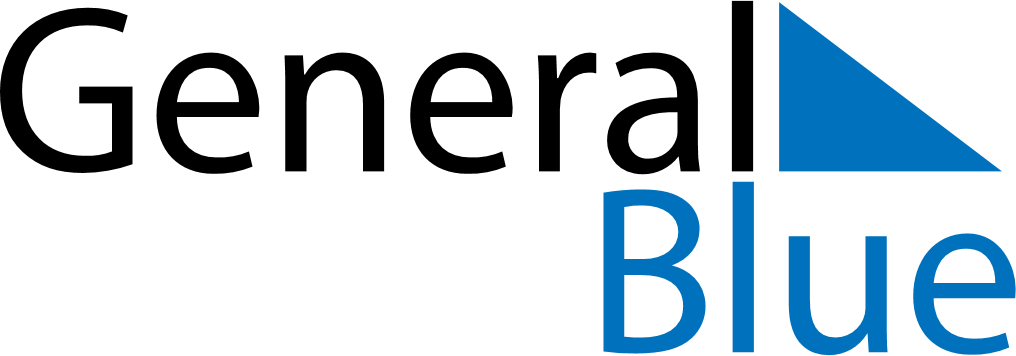 June 2024June 2024June 2024June 2024June 2024June 2024June 2024Novosibirsk, RussiaNovosibirsk, RussiaNovosibirsk, RussiaNovosibirsk, RussiaNovosibirsk, RussiaNovosibirsk, RussiaNovosibirsk, RussiaSundayMondayMondayTuesdayWednesdayThursdayFridaySaturday1Sunrise: 4:56 AMSunset: 9:55 PMDaylight: 16 hours and 59 minutes.23345678Sunrise: 4:55 AMSunset: 9:57 PMDaylight: 17 hours and 1 minute.Sunrise: 4:54 AMSunset: 9:58 PMDaylight: 17 hours and 3 minutes.Sunrise: 4:54 AMSunset: 9:58 PMDaylight: 17 hours and 3 minutes.Sunrise: 4:53 AMSunset: 9:59 PMDaylight: 17 hours and 5 minutes.Sunrise: 4:52 AMSunset: 10:00 PMDaylight: 17 hours and 7 minutes.Sunrise: 4:52 AMSunset: 10:01 PMDaylight: 17 hours and 9 minutes.Sunrise: 4:51 AMSunset: 10:02 PMDaylight: 17 hours and 11 minutes.Sunrise: 4:50 AMSunset: 10:03 PMDaylight: 17 hours and 12 minutes.910101112131415Sunrise: 4:50 AMSunset: 10:04 PMDaylight: 17 hours and 14 minutes.Sunrise: 4:49 AMSunset: 10:05 PMDaylight: 17 hours and 15 minutes.Sunrise: 4:49 AMSunset: 10:05 PMDaylight: 17 hours and 15 minutes.Sunrise: 4:49 AMSunset: 10:06 PMDaylight: 17 hours and 17 minutes.Sunrise: 4:49 AMSunset: 10:07 PMDaylight: 17 hours and 18 minutes.Sunrise: 4:48 AMSunset: 10:07 PMDaylight: 17 hours and 19 minutes.Sunrise: 4:48 AMSunset: 10:08 PMDaylight: 17 hours and 20 minutes.Sunrise: 4:48 AMSunset: 10:09 PMDaylight: 17 hours and 20 minutes.1617171819202122Sunrise: 4:48 AMSunset: 10:09 PMDaylight: 17 hours and 21 minutes.Sunrise: 4:48 AMSunset: 10:10 PMDaylight: 17 hours and 22 minutes.Sunrise: 4:48 AMSunset: 10:10 PMDaylight: 17 hours and 22 minutes.Sunrise: 4:48 AMSunset: 10:10 PMDaylight: 17 hours and 22 minutes.Sunrise: 4:48 AMSunset: 10:11 PMDaylight: 17 hours and 22 minutes.Sunrise: 4:48 AMSunset: 10:11 PMDaylight: 17 hours and 22 minutes.Sunrise: 4:48 AMSunset: 10:11 PMDaylight: 17 hours and 22 minutes.Sunrise: 4:48 AMSunset: 10:11 PMDaylight: 17 hours and 22 minutes.2324242526272829Sunrise: 4:49 AMSunset: 10:11 PMDaylight: 17 hours and 22 minutes.Sunrise: 4:49 AMSunset: 10:11 PMDaylight: 17 hours and 22 minutes.Sunrise: 4:49 AMSunset: 10:11 PMDaylight: 17 hours and 22 minutes.Sunrise: 4:49 AMSunset: 10:11 PMDaylight: 17 hours and 21 minutes.Sunrise: 4:50 AMSunset: 10:11 PMDaylight: 17 hours and 21 minutes.Sunrise: 4:51 AMSunset: 10:11 PMDaylight: 17 hours and 20 minutes.Sunrise: 4:51 AMSunset: 10:11 PMDaylight: 17 hours and 19 minutes.Sunrise: 4:52 AMSunset: 10:11 PMDaylight: 17 hours and 18 minutes.30Sunrise: 4:53 AMSunset: 10:10 PMDaylight: 17 hours and 17 minutes.